Заключение о результатах публичных слушаний № 7 «17» сентября 2020 года							     г. Новокубанск Наименование проекта рассмотренного на публичных слушаниях: предоставление разрешения на отклонение от предельных параметров разрешенного строительства, реконструкции объектов капитального строительства и предоставление разрешения на условно разрешенный вид использования земельного участка Сведения о количестве участников публичных слушаний: 15 человек. Протокол проведения публичных слушаний № 7 от 16 сентября 2020 года Выводы по результатам публичных слушаний:	Рекомендовать главе Новокубанского городского поселения Новокубанского района издать правовые акты по представленным проектам с учетом рекомендаций комиссии по землепользованию и застройке Новокубанского городского поселения Новокубанского района.Заместитель председателя комиссии                                                          Л.В. ЕреминаО предоставлении разрешения на условно разрешенный вид использования земельного участка, расположенного по адресу: Краснодарский край, Новокубанский район, Новокубанское городское поселение, г. Новокубанск, ул. Дзержинского, д. 88Тунгулуковой Светлане Борисовне и Тунгулукову Сергею Викторовичу принадлежит на праве общей долевой собственности по 1/2 доли каждому земельный участок площадью 1000 кв.м., с кадастровым номером 23:21:0401010:950, расположенный по адресу: Краснодарский край, Новокубанский район, Новокубанское городское поселение, г. Новокубанск, ул. Дзержинского, д. 88, с видом разрешенного использования – земельные участки индивидуальных жилых домов.Тунгулукова Светлана Борисовна и Тунгулуков Сергей Викторович, обратились в комиссию по землепользованию и застройке Новокубанского городского поселения Новокубанского района Краснодарского края с заявлением о предоставлении разрешения на условно разрешенный вид использования земельного участка - «бытовое обслуживание «3.3.», на вышеуказанный земельный участок.	Согласно Генеральному плану Новокубанского городского поселения Новокубанского района Краснодарского края, утвержденному решением Совета Новокубанского городского поселения Новокубанского района от 19 октября 2012 года № 384 (в редакции от 27 декабря 2018 года № 571), данный земельный участок расположен на территории существующей индивидуальной жилой застройки с приусадебными участками.	В соответствии с Правилами землепользования и застройки территории Новокубанского городского поселения Новокубанского района Краснодарского края, утвержденными решением Совета Новокубанского городского поселения Новокубанского района от 01 августа 2014 года № 585 (в редакциях от 27 декабря 2018 года № 572, от 23 августа 2019 года № 648, от 24 января 2020 года № 75), данный земельный участок расположен в зоне застройки индивидуальными жилыми домами (Ж-1А), где вид разрешенного использования «бытовое обслуживание «3.3.» относится к условно разрешенным видам.В соответствии со статьями 39, 40 Градостроительного кодекса Российской Федерации, постановлением администрации Новокубанского городского поселения Новокубанского района от 01 сентября 2020 года № 671 «О назначении публичных слушаний по вопросам: предоставление разрешения на отклонение от предельных параметров разрешенного строительства, реконструкции объектов капитального строительства и предоставление разрешения на условно-разрешенный вид использования земельного участка», на основании рекомендаций комиссии по землепользованию и застройке Новокубанского городского поселения Новокубанского района (заключение комиссии от 17 сентября 2020 года № 7), руководствуясь Уставом Новокубанского городского поселения Новокубанского района, п о с т а н о в л я ю:1. Предоставить разрешение на условно разрешенный вид использования земельного участка – «бытовое обслуживание «3.3.», на земельный участок, с кадастровым номером 23:21:0401010:950, расположенный по адресу: Краснодарский край, Новокубанский район, Новокубанское городское поселение, г. Новокубанск, ул. Дзержинского, д. 88.2. Тунгулуковой Светлане Борисовне и Тунгулукову Сергею Викторовичу обратиться в филиал федерального государственного бюджетного учреждения «Федеральная кадастровая палата Федеральной службы государственной регистрации, кадастра и картографии» по Краснодарскому краю для внесения сведений в Единый государственный реестр недвижимости.3. Отделу имущественных и земельных отношений администрации Новокубанского городского поселения Новокубанского района (Еремина) настоящее постановление:1) опубликовать в информационном бюллетене «Вестник Новокубанского городского поселения Новокубанского района»;2) разместить:на официальном сайте Новокубанского городского поселения Новокубанского района в информационно-телекоммуникационной сети «Интернет» (www.ngpnr.ru);в государственной информационной системе обеспечения градостроительной деятельности. 4. Контроль за исполнением настоящего постановления возложить на заместителя главы Новокубанского городского поселения Новокубанского района А.Е. Ворожко.5. Постановление вступает в силу со дня его подписания.Глава Новокубанского городского поселения Новокубанского района	                                                                Р.Р. КадыровО предоставлении разрешения на условно разрешенный вид использования земельного участка, расположенного по адресу: Краснодарский край, Новокубанский район,                                     Новокубанское городское поселение, г. Новокубанск, ул. Крылова, 134Горбаневой Светлане Геннадьевне принадлежит на праве аренды земельный участок общей площадью 329 кв.м., с кадастровым номером 23:21:0401007:3803, расположенный по адресу: Краснодарский край, Новокубанский район, Новокубанское городское поселение, г. Новокубанск, ул. Крылова, 134, с видом разрешенного использования – для  индивидуального жилищного строительства.Горбанева Светлана Геннадьевна обратилась в комиссию по землепользованию и застройке Новокубанского городского поселения Новокубанского района Краснодарского края с заявлением о предоставлении разрешения на условно разрешенный вид использования земельного участка - «магазины «4.4», на вышеуказанный земельный участок.	Согласно Генеральному плану Новокубанского городского поселения Новокубанского района Краснодарского края, утвержденному решением Совета Новокубанского городского поселения Новокубанского района от 19 октября 2012 года № 384 (в редакции от 27 декабря 2018 года № 571), данный земельный участок расположен на территории существующей застройки малоэтажными многоквартирными жилыми домами.	В соответствии с Правилами землепользования и застройки территории Новокубанского городского поселения Новокубанского района Краснодарского края, утвержденными решением Совета Новокубанского городского поселения Новокубанского района от 01 августа 2014 года № 585 (в редакциях от 27 декабря 2018 года № 572, от 23 августа 2019 года № 648, от 24 января 2020 года № 75), данный земельный участок расположен в зоне застройки индивидуальными жилыми домами и малоэтажными жилыми домами блокированной застройки (Ж-МЗ), где вид разрешенного использования «магазины «4.4» относится к условно разрешенным видам.В соответствии со статьями 39, 40 Градостроительного кодекса Российской Федерации, постановлением администрации Новокубанского городского поселения Новокубанского района от 01 сентября 2020 года № 671 «О назначении публичных слушаний по вопросам: предоставление разрешения на отклонение от предельных параметров разрешенного строительства, реконструкции объектов капитального строительства и предоставление разрешения на условно-разрешенный вид использования земельного участка», на основании рекомендаций комиссии по землепользованию и застройке Новокубанского городского поселения Новокубанского района (заключение комиссии от 17 сентября 2020 года № 7), руководствуясь Уставом Новокубанского городского поселения Новокубанского района, п о с т а н о в л я ю:1. Предоставить разрешение на условно разрешенный вид использования земельного участка – «магазины «4.4», на земельный участок, с кадастровым номером 23:21:0401007:3803, расположенный по адресу: Краснодарский край, Новокубанский район, Новокубанское городское поселение, г. Новокубанск, ул. Крылова, 134.2. Горбаневой Светлане Геннадьевне обратиться в филиал федерального государственного бюджетного учреждения «Федеральная кадастровая палата Федеральной службы государственной регистрации, кадастра и картографии» по Краснодарскому краю для внесения сведений в Единый государственный реестр недвижимости.3. Отделу имущественных и земельных отношений администрации Новокубанского городского поселения Новокубанского района (Еремина) настоящее постановление:1) опубликовать в информационном бюллетене «Вестник Новокубанского городского поселения Новокубанского района»;2) разместить:на официальном сайте Новокубанского городского поселения Новокубанского района в информационно-телекоммуникационной сети «Интернет» (www.ngpnr.ru);в государственной информационной системе обеспечения градостроительной деятельности. 4. Контроль за исполнением настоящего постановления возложить на заместителя главы Новокубанского городского поселения Новокубанского района А.Е. Ворожко.5. Постановление вступает в силу со дня его подписания.Глава Новокубанского городского поселения Новокубанского района	                                                                Р.Р. КадыровО предоставлении разрешения на отклонение от предельных параметров разрешенного строительства, реконструкции объектов капитального строительства на земельном участке, расположенном по адресу: Краснодарский край, Новокубанский район, г. Новокубанск, ул. Октябрьская, д. 38	Симонян Артуру Грантовичу принадлежит на праве собственности земельный участок общей площадью 1249 кв.м., с кадастровым номером 23:21:0401007:159, расположенный по адресу: Краснодарский край, Новокубанский район, г. Новокубанск, ул. Октябрьская, д. 38, с видом разрешенного использования – для индивидуального жилищного строительства.	Согласно Генеральному плану Новокубанского городского поселения Новокубанского района Краснодарского края, утвержденному решением Совета Новокубанского городского поселения Новокубанского района от 19 октября 2012 года № 384 (в редакции от 27 декабря 2018 года № 571), данный земельный участок расположен на территории существующей индивидуальной жилой застройки с приусадебными участками.	В соответствии с Правилами землепользования и застройки территории Новокубанского городского поселения Новокубанского района Краснодарского края, утвержденными решением Совета Новокубанского городского поселения Новокубанского района от 01 августа 2014 года № 585 (в редакциях от 27 декабря 2018 года № 572, 23 августа 2019 года № 648, 24 января 2020 года № 75), данный земельный участок расположен в зоне застройки индивидуальными жилыми домами (Ж-1А). 	Симонян Артур Грантович обратился в комиссию по землепользованию и застройке Новокубанского городского поселения Новокубанского района Краснодарского края с заявлением о предоставлении разрешения на отклонение от предельных параметров разрешенного строительства, реконструкции объекта капитального строительства, расположенного по адресу: г. Новокубанск, ул. Октябрьская, д. 38, для завершения строительства жилого дома на расстоянии не более 0,96 м от межевой границы с соседним земельным участком по ул. Октябрьская, 36 и на расстоянии не более 2,81 м от фасадной межевой границы по ул. Октябрьская.В соответствии со статьями 39, 40 Градостроительного кодекса Российской Федерации, постановлением администрации Новокубанского городского поселения Новокубанского района от 01 сентября 2020 года № 671 «О назначении публичных слушаний по вопросам: предоставление разрешения на отклонение от предельных параметров разрешенного строительства, реконструкции объектов капитального строительства и предоставление разрешения на условно-разрешенный вид использования земельного участка», на основании рекомендаций комиссии по землепользованию и застройке Новокубанского городского поселения Новокубанского района (заключение комиссии от 17 сентября 2020 года № 7), руководствуясь Уставом Новокубанского городского поселения Новокубанского района, в связи с неблагоприятными характеристиками земельного участка для застройки (объект недвижимости уже возведен по объемно-планировочным решениям согласно разрешению на строительство с готовностью 46%, право собственности зарегистрировано в ЕГРН № 23-23/09-021/2007-783 от 04 марта 2020 года, его перенос будет составлять несоизмеримый ущерб при дальнейшей эксплуатации, а также соблюдением требований технических регламентов, СП и СанПиН),   п о с т а н о в л я ю:	1. Предоставить разрешение на отклонение от предельных параметров разрешенного строительства, реконструкции объектов капитального строительства на земельном участке, расположенном по адресу: Краснодарский край, Новокубанский район, г. Новокубанск, ул. Октябрьская, д. 38, для завершения строительства индивидуального жилого дома на расстоянии не более 0,96 м от межевой границы с соседним земельным участком по ул. Октябрьская, 36 и на расстоянии не более 2,81 м от фасадной межевой границы по ул. Октябрьская в г. Новокубанске. 2. Отделу имущественных и земельных отношений администрации Новокубанского городского поселения Новокубанского района (Еремина) настоящее постановление:1) опубликовать в информационном бюллетене «Вестник Новокубанского городского поселения Новокубанского района»;2) разместить:на официальном сайте Новокубанского городского поселения Новокубанского района в информационно-телекоммуникационной сети «Интернет» (www.ngpnr.ru);в государственной информационной системе обеспечения градостроительной деятельности. 3. Контроль за исполнением настоящего постановления возложить на заместителя главы Новокубанского городского поселения Новокубанского района А.Е. Ворожко.4. Постановление вступает в силу со дня его подписания.Глава Новокубанского городского поселения Новокубанского района	                                                                Р.Р. КадыровО предоставлении разрешения на условно разрешенный вид использования земельного участка, расположенного по адресу: Краснодарский край, Новокубанский район,                                     Новокубанское городское поселение, г. Новокубанск, ул. Первомайская, 76Кочерга Геннадию Ивановичу принадлежит на праве собственности земельный участок общей площадью 923 кв.м., с кадастровым номером 23:21:0401008:961, расположенный по адресу: Краснодарский край, Новокубанский район, Новокубанское городское поселение, г. Новокубанск, ул. Первомайская, д. 76, с видом разрешенного использования – земельные участки индивидуальных жилых домов.Вильготская Наталья Николаевна, действующая на основании доверенности и в интересах Кочерга Геннадия Ивановича, обратилась в комиссию по землепользованию и застройке Новокубанского городского поселения Новокубанского района Краснодарского края с заявлением о предоставлении разрешения на условно разрешенный вид использования земельного участка - «магазины «4.4», на вышеуказанный земельный участок.	Согласно Генеральному плану Новокубанского городского поселения Новокубанского района Краснодарского края, утвержденному решением Совета Новокубанского городского поселения Новокубанского района от 19 октября 2012 года № 384 (в редакции от 27 декабря 2018 года № 571), данный земельный участок расположен на территории существующей индивидуальной жилой застройки с приусадебными участками.	В соответствии с Правилами землепользования и застройки территории Новокубанского городского поселения Новокубанского района Краснодарского края, утвержденными решением Совета Новокубанского городского поселения Новокубанского района от 01 августа 2014 года № 585 (в редакциях от 27 декабря 2018 года № 572, от 23 августа 2019 года № 648, от 24 января 2020 года № 75), данный земельный участок расположен в зоне застройки индивидуальными жилыми домами (Ж-1А), где вид разрешенного использования «магазины «4.4» относится к условно разрешенным видам.В соответствии со статьями 39, 40 Градостроительного кодекса Российской Федерации, постановлением администрации Новокубанского городского поселения Новокубанского района от 01 сентября 2020 года № 671 «О назначении публичных слушаний по вопросам: предоставление разрешения на отклонение от предельных параметров разрешенного строительства, реконструкции объектов капитального строительства и предоставление разрешения на условно-разрешенный вид использования земельного участка», на основании рекомендаций комиссии по землепользованию и застройке Новокубанского городского поселения Новокубанского района (заключение комиссии от 17 сентября 2020 года № 7), руководствуясь Уставом Новокубанского городского поселения Новокубанского района, п о с т а н о в л я ю:1. Предоставить разрешение на условно разрешенный вид использования земельного участка – «магазины «4.4», на земельный участок, с кадастровым номером 23:21:0401008:961, расположенный по адресу: Краснодарский край, Новокубанский район, Новокубанское городское поселение, г. Новокубанск, ул. Первомайская, д. 76.2. Кочерга Геннадию Ивановичу обратиться в филиал федерального государственного бюджетного учреждения «Федеральная кадастровая палата Федеральной службы государственной регистрации, кадастра и картографии» по Краснодарскому краю для внесения сведений в Единый государственный реестр недвижимости.3. Отделу имущественных и земельных отношений администрации Новокубанского городского поселения Новокубанского района (Еремина) настоящее постановление:1) опубликовать в информационном бюллетене «Вестник Новокубанского городского поселения Новокубанского района»;2) разместить:на официальном сайте Новокубанского городского поселения Новокубанского района в информационно-телекоммуникационной сети «Интернет» (www.ngpnr.ru);в государственной информационной системе обеспечения градостроительной деятельности. 4. Контроль за исполнением настоящего постановления возложить на заместителя главы Новокубанского городского поселения Новокубанского района А.Е. Ворожко.5. Постановление вступает в силу со дня его подписания.Глава Новокубанского городского поселения Новокубанского района	                                                                Р.Р. КадыровО предоставлении разрешения на условно разрешенный вид использования земельного участка, расположенного по адресу: Российская Федерация, Краснодарский край, Новокубанский район, Новокубанское городское поселение, город Новокубанск, улица Первомайская, 203Акопян Галусту Арамаисовичу принадлежит на праве собственности земельный участок общей площадью 2025 кв.м., с кадастровым номером 23:21:0401010:6022, расположенный по адресу: Российская Федерация, Краснодарский край, Новокубанский район, Новокубанское городское поселение, город Новокубанск, улица Первомайская, 203, с видом разрешенного использования – для  индивидуального жилищного строительства.Сотников Дмитрий Викторович, действующий по доверенности от Акопян Галуста Арамаисовича, обратился в комиссию по землепользованию и застройке Новокубанского городского поселения Новокубанского района Краснодарского края с заявлением о предоставлении разрешения на условно разрешенный вид использования земельного участка - «магазины «4.4», на вышеуказанный земельный участок.	Согласно Генеральному плану Новокубанского городского поселения Новокубанского района Краснодарского края, утвержденному решением Совета Новокубанского городского поселения Новокубанского района от 19 октября 2012 года № 384 (в редакции от 27 декабря 2018 года № 571), данный земельный участок расположен на территории существующей индивидуальной жилой застройки с приусадебными участками.	В соответствии с Правилами землепользования и застройки территории Новокубанского городского поселения Новокубанского района Краснодарского края, утвержденными решением Совета Новокубанского городского поселения Новокубанского района от 01 августа 2014 года № 585 (в редакциях от 27 декабря 2018 года № 572, от 23 августа 2019 года № 648, от 24 января 2020 года № 75), данный земельный участок расположен в зоне застройки индивидуальными жилыми домами (Ж-1А), где вид разрешенного использования «магазины «4.4» относится к условно разрешенным видам.В соответствии со статьями 39, 40 Градостроительного кодекса Российской Федерации, постановлением администрации Новокубанского городского поселения Новокубанского района от 01 сентября 2020 года № 671 «О назначении публичных слушаний по вопросам: предоставление разрешения на отклонение от предельных параметров разрешенного строительства, реконструкции объектов капитального строительства и предоставление разрешения на условно-разрешенный вид использования земельного участка», на основании рекомендаций комиссии по землепользованию и застройке Новокубанского городского поселения Новокубанского района (заключение комиссии от 17 сентября 2020 года № 7), руководствуясь Уставом Новокубанского городского поселения Новокубанского района, п о с т а н о в л я ю:1. Предоставить разрешение на условно разрешенный вид использования земельного участка – «магазины «4.4», на земельный участок, с кадастровым номером 23:21:0401010:6022, расположенный по адресу: Российская Федерация, Краснодарский край, Новокубанский район, Новокубанское городское поселение, город Новокубанск, улица Первомайская, 203.2. Акопян Галусту Арамаисовичу обратиться в филиал федерального государственного бюджетного учреждения «Федеральная кадастровая палата Федеральной службы государственной регистрации, кадастра и картографии» по Краснодарскому краю для внесения сведений в Единый государственный реестр недвижимости.3. Отделу имущественных и земельных отношений администрации Новокубанского городского поселения Новокубанского района (Еремина) настоящее постановление:1) опубликовать в информационном бюллетене «Вестник Новокубанского городского поселения Новокубанского района»;2) разместить:на официальном сайте Новокубанского городского поселения Новокубанского района в информационно-телекоммуникационной сети «Интернет» (www.ngpnr.ru);в государственной информационной системе обеспечения градостроительной деятельности. 4. Контроль за исполнением настоящего постановления возложить на заместителя главы Новокубанского городского поселения Новокубанского района А.Е. Ворожко.5. Постановление вступает в силу со дня его подписания.Глава Новокубанского городского поселения Новокубанского района	                                                                Р.Р. КадыровО предоставлении разрешения на условно разрешенный вид использования земельного участка, расположенного по адресу: Краснодарский край, Новокубанский район,                                     Новокубанское городское поселение, г. Новокубанск, ул. Центральная, 52Романовой Елене Геннадьевне принадлежит на праве аренды земельный участок общей площадью 300 кв.м., с кадастровым номером 23:21:0401007:3804, расположенный по адресу: Краснодарский край, Новокубанский район, Новокубанское городское поселение, г. Новокубанск, ул. Центральная, 52, с видом разрешенного использования – для  индивидуального жилищного строительства.Романова Елена Геннадьевна обратилась в комиссию по землепользованию и застройке Новокубанского городского поселения Новокубанского района Краснодарского края с заявлением о предоставлении разрешения на условно разрешенный вид использования земельного участка - «магазины «4.4», на вышеуказанный земельный участок.	Согласно Генеральному плану Новокубанского городского поселения Новокубанского района Краснодарского края, утвержденному решением Совета Новокубанского городского поселения Новокубанского района от 19 октября 2012 года № 384 (в редакции от 27 декабря 2018 года № 571), данный земельный участок расположен на территории существующей застройки малоэтажными многоквартирными жилыми домами.	В соответствии с Правилами землепользования и застройки территории Новокубанского городского поселения Новокубанского района Краснодарского края, утвержденными решением Совета Новокубанского городского поселения Новокубанского района от 01 августа 2014 года № 585 (в редакциях от 27 декабря 2018 года № 572, от 23 августа 2019 года № 648, от 24 января 2020 года № 75), данный земельный участок расположен в зоне застройки индивидуальными жилыми домами и малоэтажными жилыми домами блокированной застройки (Ж-МЗ), где вид разрешенного использования «магазины «4.4» относится к условно разрешенным видам.В соответствии со статьями 39, 40 Градостроительного кодекса Российской Федерации, постановлением администрации Новокубанского городского поселения Новокубанского района от 01 сентября 2020 года № 671 «О назначении публичных слушаний по вопросам: предоставление разрешения на отклонение от предельных параметров разрешенного строительства, реконструкции объектов капитального строительства и предоставление разрешения на условно-разрешенный вид использования земельного участка», на основании рекомендаций комиссии по землепользованию и застройке Новокубанского городского поселения Новокубанского района (заключение комиссии от 17 сентября 2020 года № 7), руководствуясь Уставом Новокубанского городского поселения Новокубанского района, п о с т а н о в л я ю:1. Предоставить разрешение на условно разрешенный вид использования земельного участка – «магазины «4.4», на земельный участок, с кадастровым номером 23:21:0401007:3804, расположенный по адресу: Краснодарский край, Новокубанский район, Новокубанское городское поселение, г. Новокубанск, ул. Центральная, 52.2. Романовой Елене Геннадьевне обратиться в филиал федерального государственного бюджетного учреждения «Федеральная кадастровая палата Федеральной службы государственной регистрации, кадастра и картографии» по Краснодарскому краю для внесения сведений в Единый государственный реестр недвижимости.3. Отделу имущественных и земельных отношений администрации Новокубанского городского поселения Новокубанского района (Еремина) настоящее постановление:1) опубликовать в информационном бюллетене «Вестник Новокубанского городского поселения Новокубанского района»;2) разместить:на официальном сайте Новокубанского городского поселения Новокубанского района в информационно-телекоммуникационной сети «Интернет» (www.ngpnr.ru);в государственной информационной системе обеспечения градостроительной деятельности. 4. Контроль за исполнением настоящего постановления возложить на заместителя главы Новокубанского городского поселения Новокубанского района А.Е. Ворожко.5. Постановление вступает в силу со дня его подписания.Глава Новокубанского городского поселения Новокубанского района	                                                                Р.Р. КадыровОб отказе в предоставлении разрешения на отклонение от предельных параметров разрешенного строительства, реконструкции объектов капитального строительства на земельном участке, расположенном по адресу: Краснодарский край, Новокубанский район, г. Новокубанск, ул. Новаторов, уч. 1/14	Кузьминову Василию Ивановичу принадлежит на праве собственности земельный участок общей площадью 795 кв.м., с кадастровым номером 23:21:0401017:267, расположенный по адресу: Краснодарский край, Новокубанский район, г. Новокубанск, ул. Новаторов, уч. 1/14, с видом разрешенного использования – обеспечение сельскохозяйственного производства.	Согласно Генеральному плану Новокубанского городского поселения Новокубанского района Краснодарского края, утвержденному решением Совета Новокубанского городского поселения Новокубанского района от 19 октября 2012 года № 384 (в редакции от 27 декабря 2018 года № 571), данный земельный участок расположен на существующей производственной территории.	В соответствии с Правилами землепользования и застройки территории Новокубанского городского поселения Новокубанского района Краснодарского края, утвержденными решением Совета Новокубанского городского поселения Новокубанского района от 01 августа 2014 года № 585 (в редакциях от 27 декабря 2018 года № 572, 23 августа 2019 года № 648, 24 января 2020 года № 75), данный земельный участок расположен в зоне предприятий, производств и объектов IV класса опасности СЗЗ-100 м (П-4). 	Кузьминов Василий Иванович обратился в комиссию по землепользованию и застройке Новокубанского городского поселения Новокубанского района Краснодарского края с заявлением о предоставлении разрешения на отклонение от предельных параметров разрешенного строительства, реконструкции объекта капитального строительства, расположенного по адресу: г. Новокубанск, ул. Новаторов, уч. 1/14, для реконструкции нежилого (производственного) здания на расстоянии не более 1,8 м от межевой границы с соседним земельным участком по смежеству с ул. Новаторов, 1Б и на расстоянии не более 3,0 м от фасадной границы с проездом от ул. Новаторов.В соответствии со статьями 39, 40 Градостроительного кодекса Российской Федерации, постановлением администрации Новокубанского городского поселения Новокубанского района от 01 сентября 2020 года № 671 «О назначении публичных слушаний по вопросам: предоставление разрешения на отклонение от предельных параметров разрешенного строительства, реконструкции объектов капитального строительства и предоставление разрешения на условно-разрешенный вид использования земельного участка», на основании рекомендаций комиссии по землепользованию и застройке Новокубанского городского поселения Новокубанского района (заключение комиссии от 17 сентября 2020 года № 7), руководствуясь Уставом Новокубанского городского поселения Новокубанского района, в связи с возражениями участников публичных слушаний,   п о с т а н о в л я ю:	1. Отказать в предоставлении разрешения на отклонение от предельных параметров разрешенного строительства, реконструкции объектов капитального строительства на земельном участке, расположенном по адресу: Краснодарский край, Новокубанский район, г. Новокубанск, ул. Новаторов, уч. 1/14, для реконструкции нежилого (производственного) здания на расстоянии не более 1,8 м от межевой границы с соседним земельным участком по смежеству с ул. Новаторов, 1Б и на расстоянии не более 3,0 м от фасадной границы с проездом от ул. Новаторов в г. Новокубанске. 2. Отделу имущественных и земельных отношений администрации Новокубанского городского поселения Новокубанского района (Еремина) настоящее постановление:1) опубликовать в информационном бюллетене «Вестник Новокубанского городского поселения Новокубанского района»;2) разместить:на официальном сайте Новокубанского городского поселения Новокубанского района в информационно-телекоммуникационной сети «Интернет» (www.ngpnr.ru);в государственной информационной системе обеспечения градостроительной деятельности. 3. Контроль за исполнением настоящего постановления возложить на заместителя главы Новокубанского городского поселения Новокубанского района А.Е. Ворожко.4. Постановление вступает в силу со дня его подписания.Глава Новокубанского городского поселения Новокубанского района	                                                                Р.Р. КадыровОб отказе в предоставлении разрешения на условно разрешенные виды использования земельного участка, расположенного по адресу: Краснодарский край, Новокубанский район, Новокубанское городское поселение, город Новокубанск, по смежеству с земельным участком ул. Советская, 101Есаян Деренику Сергеевичу принадлежит на праве собственности земельный участок общей площадью 506 кв.м., с кадастровым номером 23:21:0401009:1976, расположенный по адресу: Краснодарский край, Новокубанский район, Новокубанское городское поселение, город Новокубанск, по смежеству с земельным участком ул. Советская, 101, с видом разрешенного использования – под жилую застройку индивидуальную.Ивахненко Андрей Васильевич, действующий по доверенности от Есаян Дереника Сергеевича, обратился в комиссию по землепользованию и застройке Новокубанского городского поселения Новокубанского района Краснодарского края с заявлением о предоставлении разрешения на условно разрешенные виды использования земельного участка – «бытовое обслуживание «3.3.» и «магазины «4.4» на вышеуказанный земельный участок.	Согласно Генеральному плану Новокубанского городского поселения Новокубанского района Краснодарского края, утвержденному решением Совета Новокубанского городского поселения Новокубанского района от 19 октября 2012 года № 384 (в редакции от 27 декабря 2018 года № 571), данный земельный участок расположен на территории существующей индивидуальной жилой застройки с приусадебными участками.	В соответствии с Правилами землепользования и застройки территории Новокубанского городского поселения Новокубанского района Краснодарского края, утвержденными решением Совета Новокубанского городского поселения Новокубанского района от 01 августа 2014 года № 585 (в редакциях от 27 декабря 2018 года № 572, от 23 августа 2019 года № 648, от 24 января 2020 года № 75), данный земельный участок расположен в зоне застройки индивидуальными жилыми домами (Ж-1А), где виды разрешенного использования «бытовое обслуживание «3.3.» и «магазины «4.4» относятся к условно разрешенным видам.В соответствии со статьями 39, 40 Градостроительного кодекса Российской Федерации, постановлением администрации Новокубанского городского поселения Новокубанского района от 01 сентября 2020 года № 671 «О назначении публичных слушаний по вопросам: предоставление разрешения на отклонение от предельных параметров разрешенного строительства, реконструкции объектов капитального строительства и предоставление разрешения на условно-разрешенный вид использования земельного участка», на основании рекомендаций комиссии по землепользованию и застройке Новокубанского городского поселения Новокубанского района (заключение комиссии от 17 сентября 2020 года № 7), руководствуясь Уставом Новокубанского городского поселения Новокубанского района, а так же возражениями участников публичных слушаний,  п о с т а н о в л я ю:1. Отказать в предоставлении разрешения на условно разрешенные виды использования земельного участка – «бытовое обслуживание «3.3.» и «магазины «4.4» на земельный участок, с кадастровым номером 23:21:0401009:1976, расположенный по адресу: Краснодарский край, Новокубанский район, Новокубанское городское поселение, город Новокубанск, по смежеству с земельным участком ул. Советская, 101.2. Отделу имущественных и земельных отношений администрации Новокубанского городского поселения Новокубанского района (Еремина) настоящее постановление:1) опубликовать в информационном бюллетене «Вестник Новокубанского городского поселения Новокубанского района»;2) разместить:на официальном сайте Новокубанского городского поселения Новокубанского района в информационно-телекоммуникационной сети «Интернет» (www.ngpnr.ru);в государственной информационной системе обеспечения градостроительной деятельности. 3. Контроль за исполнением настоящего постановления возложить на заместителя главы Новокубанского городского поселения Новокубанского района А.Е. Ворожко.4. Постановление вступает в силу со дня его подписания.Глава Новокубанского городского поселения Новокубанского района	                                                                Р.Р. КадыровОб отказе в предоставлении разрешения на отклонение от предельных параметров разрешенного строительства, реконструкции объектов капитального строительства на земельном участке, расположенном по адресу: Краснодарский край, Новокубанский район, г. Новокубанск, ул. Крымская, д. 21	Шеллунц Артему Ашотовичу принадлежит на праве собственности земельный участок общей площадью 1500 кв.м., с кадастровым номером 23:21:0401013:169, расположенный по адресу: Краснодарский край, Новокубанский район, г. Новокубанск, ул. Крымская, д. 21, с видом разрешенного использования – для индивидуального жилищного строительства.	Согласно Генеральному плану Новокубанского городского поселения Новокубанского района Краснодарского края, утвержденному решением Совета Новокубанского городского поселения Новокубанского района от 19 октября 2012 года № 384 (в редакции от 27 декабря 2018 года № 571), данный земельный участок расположен на территории существующей индивидуальной жилой застройки с приусадебными участками.	В соответствии с Правилами землепользования и застройки территории Новокубанского городского поселения Новокубанского района Краснодарского края, утвержденными решением Совета Новокубанского городского поселения Новокубанского района от 01 августа 2014 года № 585 (в редакциях от 27 декабря 2018 года № 572, 23 августа 2019 года № 648, 24 января 2020 года № 75), данный земельный участок расположен в зоне застройки индивидуальными жилыми домами (Ж-1А). 	Шеллунц Артем Ашотович обратился в комиссию по землепользованию и застройке Новокубанского городского поселения Новокубанского района Краснодарского края с заявлением о предоставлении разрешения на отклонение от предельных параметров разрешенного строительства, реконструкции объекта капитального строительства, расположенного по адресу: г. Новокубанск, ул. Крымская, д. 21, для реконструкции жилого дома на расстоянии не более 0,6 м от межевой границы с соседним земельным участком по ул. Крымская, 19 и на расстоянии не более 2,5 м от фасадной межевой границы по ул. Крымская.В соответствии со статьями 39, 40 Градостроительного кодекса Российской Федерации, постановлением администрации Новокубанского городского поселения Новокубанского района от 01 сентября 2020 года № 671 «О назначении публичных слушаний по вопросам: предоставление разрешения на отклонение от предельных параметров разрешенного строительства, реконструкции объектов капитального строительства и предоставление разрешения на условно-разрешенный вид использования земельного участка», на основании рекомендаций комиссии по землепользованию и застройке Новокубанского городского поселения Новокубанского района (заключение комиссии от 17 сентября 2020 года № 7), руководствуясь Уставом Новокубанского городского поселения Новокубанского района, в связи с отсутствием у земельного участка признаков, указанных в части 1 статьи 40 Градостроительного кодекса Российской Федерации,  п о с т а н о в л я ю:	1. Отказать в предоставлении разрешения на отклонение от предельных параметров разрешенного строительства, реконструкции объектов капитального строительства на земельном участке, расположенном по адресу: Краснодарский край, Новокубанский район, г. Новокубанск, ул. Крымская, д. 21, для реконструкции жилого дома на расстоянии не более 0,6 м от межевой границы с соседним земельным участком по ул. Крымская, 19 и на расстоянии не более 2,5 м от фасадной межевой границы по ул. Крымская в г. Новокубанске. 2. Отделу имущественных и земельных отношений администрации Новокубанского городского поселения Новокубанского района (Еремина) настоящее постановление:1) опубликовать в информационном бюллетене «Вестник Новокубанского городского поселения Новокубанского района»;2) разместить:на официальном сайте Новокубанского городского поселения Новокубанского района в информационно-телекоммуникационной сети «Интернет» (www.ngpnr.ru);в государственной информационной системе обеспечения градостроительной деятельности. 3. Контроль за исполнением настоящего постановления возложить на заместителя главы Новокубанского городского поселения Новокубанского района А.Е. Ворожко.4. Постановление вступает в силу со дня его подписания.Глава Новокубанского городского поселения Новокубанского района	                                                                Р.Р. КадыровЗаключение о результатах публичных слушаний № 8 «18» сентября 2020 года							     г. Новокубанск Наименование проекта рассмотренного на публичных слушаниях: Рассмотрение проекта "Внесение изменений в Генеральный план Новокубанского городского поселения Новокубанского района Краснодарского края"Сведения о количестве участников публичных слушаний: 9 человек. Протокол проведения публичных слушаний № 8 от 17 сентября 2020 года Выводы по результатам публичных слушаний:	1. Проектировщику внести изменения в проект с учетом предложений и замечаний, поступивших в ходе публичных слушаний. 	2. Откорректированный проект направить главе Новокубанского городского поселения Новокубанского района и рекомендовать принять решение о направлении проекта внесения изменений в генеральный план Новокубанского городского поселения Новокубанского района Краснодарского края в представительный орган муниципального образования Новокубанский район.Председатель комиссии                                                                          А.Е. Ворожко                       Информационный бюллетень «Вестник Новокубанского городского поселения Новокубанского района»№ 48 от 21. 09. 2020г. Учредитель: Совет Новокубанского городского поселения Новокубанского района№ п/пВопросы, вынесенные на обсуждениеПредложения и замечания граждан, являющихся участниками публичных слушаний и постоянно проживающих на территории, в пределах которой проводятся публичные слушания     Предложения и замечания       иных участников   публичных слушанийРекомендации организатора публичных слушаний о целесообразности или нецелесообразности учета внесенных участниками публичных слушаний предложений и замечаний и выводы по результатам публичных слушаний.1О предоставлении разрешения на условно разрешенный вид использования земельного участка – «магазины «4.4», с кадастровым номером 23:21:0401007:3804, расположенного по адресу: Краснодарский край, Новокубанский район, Новокубанское городское поселение, г. Новокубанск, ул. Центральная, 52Поступило согласие от Горбаневой Светланы Геннадьевны,                             (г. Новокубанск,                           ул. Российская, 62) на предоставление разрешения на предоставление разрешения на условно разрешенный вид использования земельного участка «магазины «4.4» на земельном участке, расположенном по адресу: Краснодарский край, Новокубанский район, Новокубанское городское поселение, г. Новокубанск, ул. Центральная, 52Не поступалоРекомендовать главе Новокубанского городского поселения Новокубанского района принять решение о предоставлении разрешения на условно разрешенный вид использования земельного участка - «магазины «4.4»,  на земельный участок, расположенный по адресу: Краснодарский край, Новокубанский район, Новокубанское городское поселение, г. Новокубанск,  ул. Центральная, 52,в связи с тем, что земельный участок не несет негативного воздействия на окружающую среду, соответствует требованиям технических регламентов, в том числе Федеральному закону от 22.07.2008 г. № 123-ФЗ «Технический регламент о требованиях пожарной безопасности», Федеральному закону от 30.12.2009 г. № 384-ФЗ «Технический регламент о безопасности зданий и сооружений», требованиям СП и возможно использование земельного участка с учетом наличия особых условий использования территории, при условии соблюдения всех вышеперечисленных требований для охранных и защитных зон, а также получения согласования технических служб ответственных за ведение работ в охранных и защитных зонах2О предоставлении разрешения на условно разрешенный вид использования земельного участка – «магазины «4.4», с кадастровым номером 23:21:0401007:3803, расположенного по адресу: Краснодарский край, Новокубанский район, Новокубанское городское поселение, г. Новокубанск, ул. Крылова, 134Поступило согласие от Романовой Елены Геннадьевны,                             (г. Новокубанск,                           ул. Российская, 62) на предоставление разрешения на предоставление разрешения на условно разрешенный вид использования земельного участка «магазины «4.4» на земельном участке, расположенном по адресу: Краснодарский край, Новокубанский район, Новокубанское городское поселение, г. Новокубанск, ул. Крылова, 134Не поступалоРекомендовать главе Новокубанского городского поселения Новокубанского района принять решение о предоставлении разрешения на условно разрешенный вид использования земельного участка - «магазины «4.4»,  на земельный участок, расположенный по адресу: Краснодарский край, Новокубанский район, Новокубанское городское поселение, г. Новокубанск, ул. Крылова, 134, в связи с тем, что земельный участок не несет негативного воздействия на окружающую среду, соответствует требованиям технических регламентов, в том числе Федеральному закону от 22.07.2008 г. № 123-ФЗ «Технический регламент о требованиях пожарной безопасности», Федеральному закону от 30.12.2009 г. № 384-ФЗ «Технический регламент о безопасности зданий и сооружений», требованиям СП и возможно использование земельного участка с учетом наличия особых условий использования территории, при условии соблюдения всех вышеперечисленных требований для охранных и защитных зон, а также получения согласования технических служб ответственных за ведение работ в охранных и защитных зонах3О предоставлении разрешения на  условно разрешенный вид использования земельного участка – «магазины «4.4», с кадастровым номером 23:21:0401010:6022, расположенного по адресу: Российская Федерация, Краснодарский край, Новокубанский район, Новокубанское городское поселение, город Новокубанск, улица Первомайская, 203Не поступалоНе поступалоРекомендовать главе Новокубанского городского поселения Новокубанского района принять решение о предоставлении разрешения на условно разрешенный вид использования земельного участка - «магазины «4.4»,  на земельный участок, расположенный по адресу: Российская Федерация, Краснодарский край, Новокубанский район, Новокубанское городское поселение, город Новокубанск, улица Первомайская, 203, в связи с тем, что земельный участок не несет негативного воздействия на окружающую среду, соответствует требованиям технических регламентов, в том числе Федеральному закону от 22.07.2008 г. № 123-ФЗ «Технический регламент о требованиях пожарной безопасности», Федеральному закону от 30.12.2009 г. № 384-ФЗ «Технический регламент о безопасности зданий и сооружений», требованиям СП и возможно использование земельного участка с учетом наличия особых условий использования территории, при условии соблюдения всех вышеперечисленных требований для охранных и защитных зон4О предоставлении разрешения на условно разрешенный вид использования земельного участка - «бытовое обслуживание «3.3.», с кадастровым номером 23:21:0401010:950, расположенного по адресу: Краснодарский край, Новокубанский район, Новокубанское городское поселение, г. Новокубанск, ул. Дзержинского, д. 88Не поступалоНе поступалоРекомендовать главе Новокубанского городского поселения Новокубанского района принять решение о предоставлении разрешения на условно разрешенный вид использования земельного участка - «бытовое обслуживание «3.3.», на земельный участок, расположенный по адресу: Краснодарский край, Новокубанский район, Новокубанское городское поселение, г. Новокубанск, ул. Дзержинского, д. 88, в связи с тем, что земельный участок с площадью не несет негативного воздействия на окружающую среду (планируемое обслуживание - мастерская мелкого ремонта сельхоз инвентаря), соответствует требованиям технических регламентов, в том числе Федеральному закону от 22.07.2008 г. № 123-ФЗ («Технический регламент о требованиях пожарной безопасности», (Федеральному закону от 30.12.2009 г. № 384-ФЗ «Технический регламент о безопасности зданий и сооружений», требованиям СП и возможно использование земельного участка с учетом наличия особых условий использования территории, при условии соблюдения всех вышеперечисленных требований для охранных и защитных зон5О предоставлении разрешения на условно разрешенные виды использования земельного участка – «бытовое обслуживание «3.3.» и «магазины «4.4» с кадастровым номером 23:21:0401009:1976, расположенного по адресу: Краснодарский край, Новокубанский район, Новокубанское городское поселение, город Новокубанск, по смежеству с земельным участком ул. Советская, 101, относящегося к категории земель «земли населенных пунктов», основной вид разрешенного использования – под жилую застройку индивидуальнуюПоступили возражения от участников публичных слушаний: Терешина Владимира Алексеевича (г. Новокубанск, ул. Советская, 103), Федоренко Сергея Васильевича (г.Новокубанск, ул.Свободы, 118а),  Федоренко Евгения Сергеевича, (г. Новокубанск, ул. Гоголя, 57) Терещенко Сергея Алексеевича (г.Новокубанск, ул. III Интернационала, 57), Лисина Ивана Федеровича (ул.Советская, 99), Абросимова Виктора Павловича (г. Новокубанск, ул. Гоголя, 86) на предоставление разрешения на предоставление разрешения на условно разрешенные виды использования земельного участка «бытовое обслуживание «3.3.» и «магазины «4.4»  на земельном участке, расположенном по адресу: Краснодарский край, Новокубанский район, Новокубанское городское поселение, город Новокубанск, по смежеству с земельным участком ул. Советская, 101Не поступалоРекомендовать главе Новокубанского городского поселения Новокубанского района принять решение об отказе в предоставлении разрешения на условно разрешенные виды использования земельного участка – «бытовое обслуживание «3.3.» и «магазины «4.4» с кадастровым номером 23:21:0401009:1976, расположенного по адресу: Краснодарский край, Новокубанский район, Новокубанское городское поселение, город Новокубанск, по смежеству с земельным участком ул. Советская, 101, в связи с поступившими возражениями от участников публичных слушаний: Терешина Владимира Алексеевича (г. Новокубанск, ул. Советская, 103), Федоренко Сергея Васильевича (г.Новокубанск, ул.Свободы, 118а),  Федоренко Евгения Сергеевича, (г. Новокубанск, ул. Гоголя, 57) Терещенко Сергея Алексеевича (г.Новокубанск, ул. III Интернационала, 57), Лисина Ивана Федеровича (ул.Советская, 99), Абросимова Виктора Павловича (г. Новокубанск, ул. Гоголя, 86) 6О предоставлении разрешения на условно разрешенный вид использования земельного участка – «магазины «4.4», с кадастровым номером 23:21:0401008:961, расположенного по адресу: Краснодарский край, Новокубанский район, Новокубанское городское поселение, г. Новокубанск, ул. Первомайская, д. 76, относящегося к категории земель «земли населенных пунктов», основной вид разрешенного использования – земельные участки индивидуальных жилых домовНе поступалоНе поступалоРекомендовать главе Новокубанского городского поселения Новокубанского района принять решение о предоставлении разрешения на условно разрешенный вид использования земельного участка - «магазины «4.4»,  на земельный участок, расположенный по адресу: Краснодарский край, Новокубанский район, Новокубанское городское поселение, г. Новокубанск, ул. Первомайская, д. 76 в связи с тем, что земельный участок не несет негативного воздействия на окружающую среду, соответствует требованиям технических регламентов, в том числе Федеральному закону от 22.07.2008 г. № 123-ФЗ «Технический регламент о требованиях пожарной безопасности», Федеральному закону от 30.12.2009 г. № 384-ФЗ «Технический регламент о безопасности зданий и сооружений», требованиям СП и возможно его использование с учетом наличия особых условий использования территории, при условии соблюдения всех вышеперечисленных требований для охранных и защитных зон7О предоставлении разрешения на отклонение от предельных параметров разрешенного строительства, реконструкции объекта капитального строительства на земельном участке с кадастровым номером 23:21:0401013:169, расположенном по адресу: Краснодарский край, Новокубанский район, г. Новокубанск, ул. Крымская, д. 21, относящемся к категории земель «земли населенных пунктов», основной вид разрешенного использования – для индивидуального жилищного строительства, для реконструкции жилого дома на расстоянии не более 0,6 м от межевой границы с соседним земельным участком по ул. Крымская, 19 и на расстоянии не более 2,5 м от фасадной межевой границы по ул. КрымскаяНе поступалоНе поступалоРекомендовать главе Новокубанского городского поселения Новокубанского района принять решение об отказе в предоставлении разрешения на отклонение от предельных параметров разрешенного строительства, реконструкции объекта капитального строительства на земельном участке, расположенном по адресу: Краснодарский край, Новокубанский район, г. Новокубанск, ул. Крымская, д. 21, в связи с отсутствием у земельного участка признаков, указанных в части 1 статьи 40 Градостроительного кодекса Российской Федерации.8О предоставлении разрешения на отклонение от предельных параметров разрешенного строительства, реконструкции объекта капитального строительства на земельном участке с кадастровым номером 23:21:0401017:267, расположенном по адресу: Краснодарский край, Новокубанский район, г. Новокубанск, ул. Новаторов, уч. 1/14, относящемся к категории земель «земли населенных пунктов», основной вид разрешенного использования – обеспечение сельскохозяйственного производства, для реконструкции нежилого (производственного) здания на расстоянии не более 1,8 м от межевой границы с соседним земельным участком по смежеству с ул. Новаторов, 1Б и на расстоянии не более 3,0 м от фасадной границы с проездом от ул. НоваторовПоступили возражения от участников публичных слушаний: Барбарян Ашота Жораевича (Успенский район, с. Коноково, ул. К.Маркса, 70), правообладателя земельного участка по адресу:  Новокубанск, ул Новаторов, уч 1 а и Кугушева Владимира Михайловича, (г. Армавир, ул. Кирова, 19, кв.10), правообладателя земельного участка по адресу: г Новокубанск, ул Новаторов, уч 1/13Не поступалоРекомендовать главе Новокубанского городского поселения Новокубанского района принять решение об отказе в предоставлении разрешения на отклонение от предельных параметров разрешенного строительства, реконструкции объекта капитального строительства на земельном участке, расположенном по адресу: Краснодарский край, Новокубанский район, , г. Новокубанск, ул. Новаторов, уч. 1/14, в связи с возражениями Барбарян Ашота Жораевича (Успенский район, с. Коноково, ул. К.Маркса, 70) и Кугушева Владимира Михайловича, (г. Армавир, ул. Кирова, 19, кв.10)9О предоставлении разрешения на отклонение от предельных параметров разрешенного строительства, реконструкции объекта капитального строительства на земельном участке с кадастровым номером 23:21:0401007:159, расположенном по адресу: Краснодарский край, Новокубанский район, г. Новокубанск, ул. Октябрьская, д. 38, относящемся к категории земель «земли населенных пунктов», основной вид разрешенного использования – для индивидуального жилищного строительства, для завершения строительства жилого дома на расстоянии не более 0,96 м от межевой границы с соседним земельным участком по ул. Октябрьская, 36 и на расстоянии не более 2,81 м от фасадной межевой границы по ул. ОктябрьскаяНе поступалоНе поступалоРекомендовать главе Новокубанского городского поселения Новокубанского района принять решение о предоставлении разрешения на отклонение от предельных параметров разрешенного строительства, реконструкции объекта капитального строительства на земельном участке, расположенном по адресу: Краснодарский край, Новокубанский район, г. Новокубанск, ул. Октябрьская, д. 38, в связи с неблагоприятными характеристиками земельного участка для застройки (объект недвижимости уже возведен с готовностью 46%, право собственности зарегистрировано в ЕГРН № 23-23/09-021/2007-783 от 04.03.2020г. возводился по объемно-планировочным решениям согласно разрешению на строительство, его перенос будет составлять несоизмеримый ущерб при дальнейшей эксплуатации, конструкция фундамента выполнена из монолитного железобетона и имеет прочную связь с землей, а наружные стены выполнены из шлакоблока с облицовкой кирпичом на песчано-цементном растворе)№ п/пВопросы, вынесенные на обсуждение№п/пПредложения и замечания граждан, являющихся участниками публичных слушаний и постоянно проживающих на территории, в отношении которой подготовлен данный проект     Предложения и замечания       иных участников   публичных слушанийРекомендации организатора публичных слушаний о целесообразности или нецелесообразности учета внесенных участниками публичных слушаний предложений и замечаний и выводы по результатам публичных слушаний.1Рассмотрение проекта внесения изменений в генеральный план Новокубанского городского поселения Новокубанского района Краснодарского края1.1Функциональную зону "сельскохозяйственного использования" ограниченную земельным участком с кадастровым номером 23:21:0401017:273 изменить на "коммунально-складскую" функциональную зонуНе поступалоПринять1Рассмотрение проекта внесения изменений в генеральный план Новокубанского городского поселения Новокубанского района Краснодарского края1.2Функциональную зону "сельскохозяйственного использования" ограниченную земельными участками с кадастровыми номерами 23:21:0402000:16, 23:21:0402000:51, 23:21:0402000:42, 23:21:0402000:46, 23:21:0402000:45, 23:21:0402000:44, 23:21:0402000:5 изменить на "производственную зону"Не поступалоПринять1Рассмотрение проекта внесения изменений в генеральный план Новокубанского городского поселения Новокубанского района Краснодарского края1.3.Для земельного участка с кадастровым номером 23:21:0401006:2198 установить функциональную зону "производственная зона сельскохозяйственных предприятий"Не поступалоПринять1Рассмотрение проекта внесения изменений в генеральный план Новокубанского городского поселения Новокубанского района Краснодарского края1.4.Для территории по смежеству с  земельным участком с кадастровым номером 23:21:0401006:824 изменить функциональную зону с "транспортной инфраструктуры" на "производственную зону"Не поступалоПринять1Рассмотрение проекта внесения изменений в генеральный план Новокубанского городского поселения Новокубанского района Краснодарского края1.5В картографической части генерального плана  отобразить железнодорожную станцию, в соответствии с Приказом Министерства экономического развития РФ от 9 января 2018 года № 10, добавив в условные обозначения "Станция Кубанская" Не поступалоПринять1Рассмотрение проекта внесения изменений в генеральный план Новокубанского городского поселения Новокубанского района Краснодарского края1.6.В картографической части генерального плана  отобразить, в соответствии с Приказом Министерства экономического развития РФ от 9 января 2018 года № 10 статус кладбища "закрытое"(в том числе в экспликации) и указать в текстовой форме генерального плана а также  нанести санитарно-защитную зону вокруг действующего и планируемого к размещению кладбищаНе поступалоПринять1Рассмотрение проекта внесения изменений в генеральный план Новокубанского городского поселения Новокубанского района Краснодарского края1.7.В картографической части генерального плана зоны с особыми условиями дополнить зоной подтопления (паводок 3% обеспеченностью р. Кубань)Не поступалоПринять1Рассмотрение проекта внесения изменений в генеральный план Новокубанского городского поселения Новокубанского района Краснодарского края1.8.Функциональную зону "рекреационного назначения" ограниченную земельным участком с кадастровым номером 23:21:0401001:5124 изменить на функциональную зону "специализированной общественной застройки"Не поступалоПринять1Рассмотрение проекта внесения изменений в генеральный план Новокубанского городского поселения Новокубанского района Краснодарского края1.9.Функциональную зону "садоводческих, огороднических или дачных некоммерческих объединений граждан" ограниченную земельными участками с кадастровыми номерами от  23:21:0401004:159 до 23:21:0401004:998 изменить на "общественно-деловую" зону Не поступалоПринять1Рассмотрение проекта внесения изменений в генеральный план Новокубанского городского поселения Новокубанского района Краснодарского края1.10Проектируемую границу населенного пункта в графической части генерального плана отобразить по границе земельного участка с кадастровым номером 23:21:0407000:32, существующую границу населенного пункта отобразить в соответствии  с фактической границей города, отображенной на публичной кадастровой  карте.Не поступалоПринять1Рассмотрение проекта внесения изменений в генеральный план Новокубанского городского поселения Новокубанского района Краснодарского края1.11Функциональную зону "озелененные территории общего пользования (лесопарки, парки, сады, бульвары, городские леса)" ограниченную земельными участками  с кадастровыми номерами 23:21:0401005:4476, 23:21:0401005:4895 и в том числе  по смежеству с данным участком, ориентировочной площадью                     2900 кв.м., изменить на функциональную зону "специализированной общественной застройки"Не поступалоПринять1Рассмотрение проекта внесения изменений в генеральный план Новокубанского городского поселения Новокубанского района Краснодарского края1.12В картографической части генерального плана  резервные территории под развитие жилых зон, с территории земель принадлежащих ООО "Южная плодовоовощная компания"Не поступалоПринять1Рассмотрение проекта внесения изменений в генеральный план Новокубанского городского поселения Новокубанского района Краснодарского края1.13На карте функциональных зон убрать обозначение дорог, отобразить на карте  планируемого размещения объектов в соответствии с Приказом Министерства экономического развития РФ от 9 января 2018 года  № 10.Не поступалоПринять1Рассмотрение проекта внесения изменений в генеральный план Новокубанского городского поселения Новокубанского района Краснодарского края1.14В картографической части генерального плана убрать обозначение земель "водного фонда" (искусственно созданная малая архитектурная форма)  из функциональной зоны "озелененные территории общего пользования (лесопарки, парки, сады, бульвары, городские леса)" ограниченной земельным участком с кадастровым номером 23:21:0401001:4596Не поступалоПринять1Рассмотрение проекта внесения изменений в генеральный план Новокубанского городского поселения Новокубанского района Краснодарского края1.15Увеличить функциональную зону "зона застройки индивидуальными жилыми домами " расположенную по смежеству с земельным участком с кадастровым номером 23:21:0401003:36 (согласно координат)Не поступалоПринять1Рассмотрение проекта внесения изменений в генеральный план Новокубанского городского поселения Новокубанского района Краснодарского края1.16Функциональную зону "зона застройки индивидуальными жилыми домами" ограниченную земельными участками с кадастровыми номерами 23:21:0401011:2614, 23:21:0401011:3946  изменить на "общественно-деловую" функциональную зону Не поступалоПринять1Рассмотрение проекта внесения изменений в генеральный план Новокубанского городского поселения Новокубанского района Краснодарского края1.17В картографической части генерального плана в условных обозначения перечень объектов "поверхностные водные объекты" отобразить цветом, согласно кодов 706020200, 706020300.Не поступалоПринять1Рассмотрение проекта внесения изменений в генеральный план Новокубанского городского поселения Новокубанского района Краснодарского края1.18Функциональную зону " зона застройки индивидуальными жилыми домами" ограниченную земельным участком с кадастровым номером 23:21:0401011:68 изменить на функциональную зону "садоводческих, огороднических или дачных некоммерческих объединений граждан" Не поступалоПринять1Рассмотрение проекта внесения изменений в генеральный план Новокубанского городского поселения Новокубанского района Краснодарского края1.19Функциональную зону "специализированной общественной застройки"  ограниченную земельным участком с кадастровым номером  23:21:0401007:3494 изменить на функциональную зону "озелененные территории общего пользования (лесопарки, парки, сады, бульвары, городские леса)"Не поступалоПринять1Рассмотрение проекта внесения изменений в генеральный план Новокубанского городского поселения Новокубанского района Краснодарского края1.20Функциональную зону "специализированной общественной застройки"  ограниченную земельным участком с кадастровым номером  23:21:0401005:1121 изменить на функциональную зону "озелененные территории общего пользования (лесопарки, парки, сады, бульвары, городские леса)", кроме земельного участка с кадастровым номером 23:21:0401005:4758.Не поступалоПринять1Рассмотрение проекта внесения изменений в генеральный план Новокубанского городского поселения Новокубанского района Краснодарского края1.21Функциональную зону "сельскохозяйственного использования"  расположенную вдоль р. Кубань, а также по смежеству с земельными участками с кадастровыми номерами 23:21:0407000:2, 23:21:0407000:4, 23:21:0407000:1, 23:21:0407000:3, изменить на функциональную зону "лес защитный" (лес, расположенный в водоохранной зоне)Не поступалоПринять1Рассмотрение проекта внесения изменений в генеральный план Новокубанского городского поселения Новокубанского района Краснодарского края1.22В картографической части генерального плана категорию земель  "земли сельскохозяйственного назначения" (код 702010200) и функциональную зону "сельскохозяйственного использования" (код 701010500), отобразить в соответствии с Приказом Министерства экономического развития РФ от 9 января 2018 года № 10, т.к. не возможно визуально определить  к какой зоне относить участки.Не поступалоПринять1Рассмотрение проекта внесения изменений в генеральный план Новокубанского городского поселения Новокубанского района Краснодарского края1.23Карты утверждаемой части проекта генерального плана на бумажных носителях изготовить в соответствии с масштабом (согласно заключенного контракта) для обеспечения наглядности графических материалов.Не поступалоПринять1Рассмотрение проекта внесения изменений в генеральный план Новокубанского городского поселения Новокубанского района Краснодарского края1.24Функциональную зону "производственная зона"  ограниченную земельным участком с кадастровым номером  23:21:0401001:218 изменить на "общественно-деловую" функциональную зону Не поступалоПринять1Рассмотрение проекта внесения изменений в генеральный план Новокубанского городского поселения Новокубанского района Краснодарского края1.25Функциональную зону " зона застройки индивидуальными жилыми домами "  ограниченную земельным участком с кадастровым номером  23:21:0401005:1040 изменить на функциональную зону  "застройка малоэтажными жилыми домами (до 4 этажей, включая мансардный)" Не поступалоПринять1Рассмотрение проекта внесения изменений в генеральный план Новокубанского городского поселения Новокубанского района Краснодарского края1.26Увеличить функциональную зону " застройка малоэтажными жилыми домами (до 4 этажей, включая мансардный)" по смежеству с земельным участком, с кадастровым номером 23:21:0401011:379 (согласно предоставленных координат)Не поступалоПринять1Рассмотрение проекта внесения изменений в генеральный план Новокубанского городского поселения Новокубанского района Краснодарского края1.27Увеличить функциональную зону "зона застройки индивидуальными жилыми домами " на пересечении  улицы Первомайской и улицы Привольной (согласно предоставленных координат)Не поступалоПринять1Рассмотрение проекта внесения изменений в генеральный план Новокубанского городского поселения Новокубанского района Краснодарского края1.28В текстовую и картографическую часть добавить планируемые объекты местного значения.Не поступалоПринять1Рассмотрение проекта внесения изменений в генеральный план Новокубанского городского поселения Новокубанского района Краснодарского края1.29Материалы по обоснованию генерального плана в текстовой форме дополнить пунктом о землях, включаемых в границы населенного пункта или исключаемых из границ населенных пунктовНе поступалоПринять2Котов Александр ВладимировичФункциональную зону "производственная зона сельскохозяйственных предприятий" ограниченную земельным участком с кадастровым номером 23:21:0401012:607 изменить на "производственную" зону Не поступалоПринять3Басенко Ольга ВалентиновнаФункциональную зону "зона застройки индивидуальными жилыми домами", ограниченную земельным участком с кадастровым номером 23:21:0401008:1061 изменить на другую зону  "застройка малоэтажными жилыми домами (до 4 этажей, включая мансардный)"Не поступалоПринять4Хмыль Наталья ЮрьевнаФункциональную зону "прочих территорий населенных пунктов ", находящуюся между земельными участками  с кадастровыми номерами 23:21:0401003:1494  и 23:21:0401003:39 изменить на другую зону  "зона застройки индивидуальными жилыми домами "Не поступалоПринять5Апресян Егиш РубеновичУвеличить функциональную зону "зона застройки индивидуальными жилыми домами " вдоль улицы Приозерной (согласно предоставленных координат)Не поступалоПринять6Кирина Галина АлександровнаФункциональную зону " зона застройки индивидуальными жилыми домами " ограниченную земельным участком с кадастровым номером 23:21:0401011:209 изменить на функциональную зону "транспортной инфраструктуры"Не поступалоОтказатьИнформационный бюллетень «Вестник Новокубанского городского поселения Новокубанского района»Адрес редакции-издателя:352235, Краснодарский край, Новокубанский район, г. Новокубанск, ул. Первомайская, 128.Главный редактор  А. Е. ВорожкоНомер подписан к печати 21.09.2020г в 17-00Тираж 30 экземпляровДата выхода бюллетеня 21.09.2020Распространяется бесплатно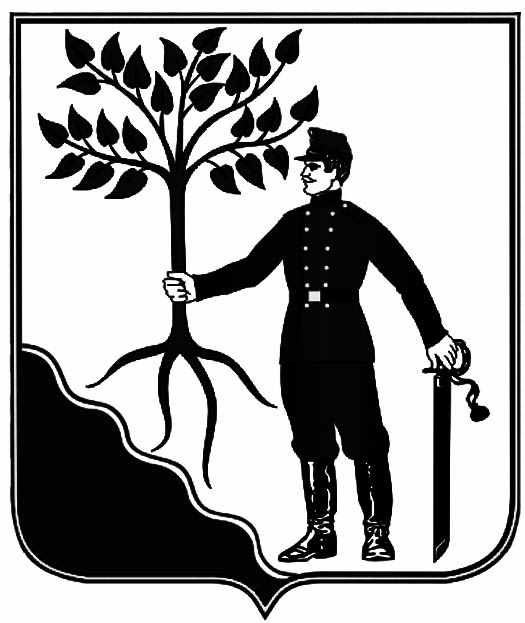 